ΣΥΛΛΟΓΟΣ ΕΚΠΑΙΔΕΥΤΙΚΩΝΠΡΩΤΟΒΑΘΜΙΑΣ ΕΚΠΑΙΔΕΥΣΗΣΙΚΑΡΙΑΣ - ΦΟΥΡΝΩΝekpaideutikoi_ikarias_fournwn@yahoo.grτηλέφωνο: 6973062590ΑΠ:             ,  25/11/17ΠΡΟΣ:Υπουργείο ΠαιδείαςΚΟΙΝ.:ΠΥΣΠΕ ΣάμουΑΠΥΣΠΕ Β. ΑιγαίουΔΙΠΕ ΣάμουΠερ/κή Δ/νση Εκπ/σης Β. ΑιγαίουΔΟΕΜέλη ΣυλλόγουMMEΘΕΜΑ: ΑΔΙΚΗ ΜΟΡΙΟΔΟΤΗΣΗ ΣΧΟΛΙΚΩΝ ΜΟΝΑΔΩΝ ΣΤΗΝ ΙΚΑΡΙΑΩς Σύλλογος Εκπαιδευτικών Πρωτοβάθμιας Εκπαίδευσης Ικαρίας- Φούρνων έχουμε θέσει επανειλημμένα το ζήτημα της κατάφορης αδικίας στη μοριοδότηση σχολικών μονάδων της περιοχής μας. Αναφερόμαστε στο 1ο Δημοτικό Σχολείο Αγίου Κηρύκου, το 1ο Νηπιαγωγείο Αγίου Κηρύκου, το 2ο Νηπιαγωγείο Αγίου Κηρύκου, το Ειδικό Δημοτικό Ικαρίας και το Ειδικό Νηπιαγωγείο Ικαρίας τα οποία δεν χαρακτηρίζονται ως δυσπρόσιτα. Με το τελευταίο έγγραφό μας την 1/2/2017, το οποίο σας προωθούμε εκ νέου, αναλύσαμε τους λόγους για τους οποίους όλες οι σχολικές μονάδες της περιοχής Ικαρίας και Φούρνων θα πρέπει να χαρακτηριστούν δυσπρόσιτες και απομακρυσμένες (πληθυσμός, συνθήκες διαβίωσης εκπαιδευτικών, απόσταση από την έδρα του νομού, συγκοινωνιακές συνθήκες, υψόμετρο) παραθέτοντας όλες τις σχετικές βεβαιώσεις από τους αρμόδιους φορείς (Δήμος Ικαρίας, Λιμενικοί Σταθμοί Αγίου Κηρύκου και Ευδήλου Ικαρίας, Σύλλογος Εργαζομένων Νοσοκομείου Ικαρίας) και επισυνάπτοντας τις αποφάσεις των Συλλόγων Διδασκόντων με τα εξής αιτήματα:Αιτούμαστε τον χαρακτηρισμό όλων των σχολείων των νήσων Ικαρίας και Φούρνων ως απομακρυσμένα και δυσπρόσιτα.Αιτούμαστε την αναγνώριση με αναδρομική ισχύ όσων σχολείων δεν ήταν αναγνωρισμένα μέχρι σήμερα ως δυσπρόσιτα (1ο και 2ο Νηπιαγωγείο Αγίου Κηρύκου, 1ο Δημοτικό Αγίου Κηρύκου, Ειδικό Δημοτικό Ικαρίας, Ειδικό Νηπιαγωγείο Ικαρίας).Σας απευθύνουμε, λοιπόν, τα παρακάτω ερωτήματα:Πότε προτίθεται η ηγεσία του Υπουργείου να προχωρήσει στην αναμοριοδότηση των σχολικών μονάδων κι ως πότε θα αφήσει να υφίστανται τεράστιες αδικίες;Για ποιους λόγους έχει παγώσει η διαδικασία αναμοριοδότησης των σχολικών μονάδων;Για το ΔΣΗ Πρόεδρος                                                                Η Γραμματέας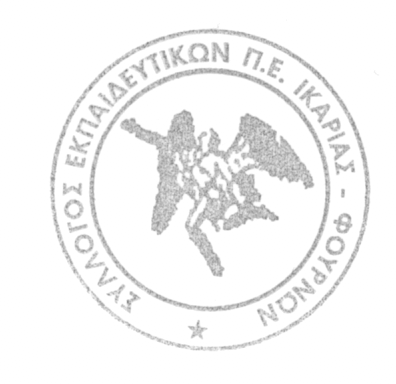 Σωτηρίου Αναστασία                                                 Γλαρού Αθηνά